ÚS KR č. 6 zo dňa 24.08.2022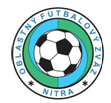 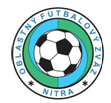 KR oznamuje: FO Nevidzany ,,B,, nemá kvalifikovaného rozhodcu, nakoľko mužstvo nevyvíjalo aktívnu činnosť minimálne jeden súťažný ročník má nárok 6 mesiacov (RS/A,2n) na ochrannú lehotu a môže hrávať svoje domáce majstrovské zápasy v nedeľu ÚHČ. Pokiaľ FO nebude mať kvalifikovaného rozhodcu po skončení ochrannej lehoty, bude svoje domáce zápasy hrávať mimo ÚHČ.KR berie na vedomie pochvalu FO Výčapy Opatovce na R Martin Horik, AR Anton Žitňanský v MZ VII.liga dospelí Výčapy Opatovce – ČakajovceKR berie na vedomie pochvalu FO Čifáre na R Boris Buranský v MZ VIII.liga sk.B dospelí Pohranice - ČifáreKR upozorňuje všetkých R a DZ na včasné ospravedlnenie a to najneskôr 14 dní pred majstrovským stretnutím. Rozhodca je ospravedlnenie povinný oznámiť na email erik.barat23223@gmail.com a delegát zväzu na email jozef.inovecky@zoznam.sk              V prípade neskorého ospravedlnenia môže byť R pozastavená delegácia na MZ.KR oznamuje R a DZ, že v prípade potreby treba kontaktovať jednotlivých správcov súťaži ISSF:Juraj Hudec       (tel.č. 0940 823 744) - VI. liga dospelí, VII. liga sk.A dospelí 	Jaroslav Kotrec (tel.č. 0911 110 028) - VII. liga sk.B,C dospelí, Campri Cup	Martin Hörik     (tel.č. 0904 853 396) - VII. liga sk.GA-SA dospelí             Ladislav Kováč  (tel.č. 0911 381 079) - kategória U19,15                                                                                                                                KR ObFZ Nitra